Res7, LLC.Rental ApplicationResLLC@OutLook.comEach adult (18 or older) must fill out a separate application PLEASE PRINT NEATLY WHEN ANSWERING QUESTIONS.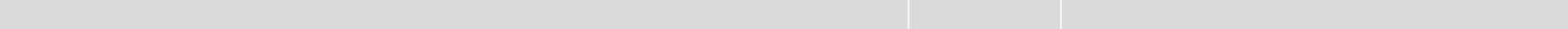 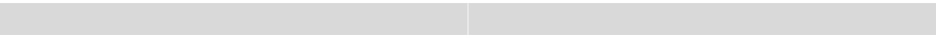 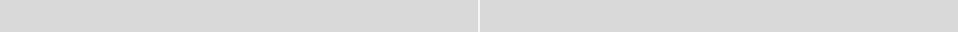 REFERENCES & EMERGENCY CONTACTS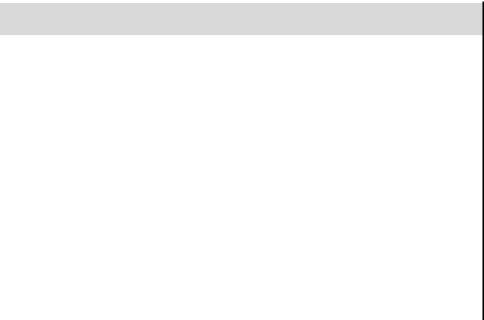 By signing the application you grant us permission to communicate with all the contacts listed in this section in the event we can’t locate you. Furthermore, if you abandon the apartment for any reason then you grant us permission to allow your relative listed above to remove all contents of the dwelling on your behalf.GENERAL INFORMATION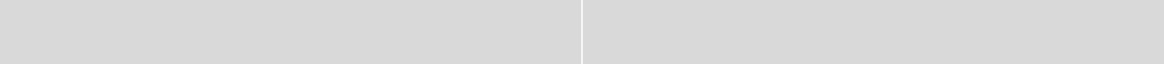 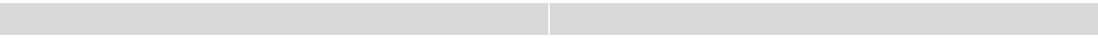 Agreement & Authorization SignatureI believe that the statements I have made are true and correct. I hereby authorize complete background check to be made, verification of information I provided and communication with any and all names listed on this application. I understand that any discrepancy or lack of information may result in the rejection of this application. I understand that this is an application for a rental unit and does not constitute a rental or lease agreement in whole or part. I also have read the Tenant Criteria information sheet. Any questions regarding rejected applications must be submitted in writing and accompanied by a self-addressed stamped envelope.Signature: _	_		Date: _	_First MiddleLastBirth DateBirth DateSocial Security #Social Security #Social Security #Driver’s License # / StateAny Other Names You’ve Used In The PastAny Other Names You’ve Used In The PastAny Other Names You’ve Used In The PastHome PhoneHome PhoneHome PhoneHome PhoneCell PhoneCell PhoneAll Other Proposed OccupantsAll Other Proposed OccupantsBirth DateRelationship To ApplicantRelationship To ApplicantRelationship To Applicant1)1)1)1)1)1)2)2)2)2)2)2)3)3)3)3)3)3)4)4)4)4)4)4)5)5)5)5)5)5)RENTAL/RESIDENCE HISTORYRENTAL/RESIDENCE HISTORYRENTAL/RESIDENCE HISTORYRENTAL/RESIDENCE HISTORYRENTAL/RESIDENCE HISTORYRENTAL/RESIDENCE HISTORYCurrent ResidencePrevious ResidencePrevious ResidencePrevious ResidencePrior ResidencePrior ResidencePrior ResidenceStreet AddressStreet AddressCityCityState & ZipState & ZipLast Rent Amount PaidLast Rent Amount PaidOwner/ManagerOwner/Managerand Phone Numberand Phone NumberReason for leavingReason for leavingIs/Was rent paid in full?Is/Was rent paid in full?Did you give notice?Did you give notice?Were you asked toWere you asked tomove?move?Name(s) in which yourName(s) in which yourutilities are now billed:utilities are now billed:From/ToFrom/ToFrom/ToFrom/ToFrom/ToFrom/ToFrom/ToDates of ResidencyDates of ResidencyEMPLOYMENT HISTORYEMPLOYMENT HISTORYEMPLOYMENT HISTORYEMPLOYMENT HISTORYEMPLOYMENT HISTORYEMPLOYMENT HISTORYCurrent EmploymentPrevious EmploymentPrevious EmploymentPrevious EmploymentPrior EmploymentPrior EmploymentPrior EmploymentPrior EmploymentEmployed ByAddressEmployer’s PhoneOccupationName of SupervisorMonthly Gross PayFrom/ToFrom/ToFrom/ToFrom/ToFrom/ToFrom/ToFrom/ToFrom/ToDates of EmploymentCREDIT HISTORYCREDIT HISTORYCREDIT HISTORYBank/Institution NameBank/Institution NameBank/Institution NameBank/Institution NameBank/Institution NameBalance On Deposit or Balance OwedBalance On Deposit or Balance OwedBalance On Deposit or Balance OwedBalance On Deposit or Balance OwedSavings AccountSavings AccountChecking AccountChecking AccountCredit CardCredit CardAuto LoanAuto LoanVEHICLES (Include vehicles belonging to other proposed occupants also)VEHICLES (Include vehicles belonging to other proposed occupants also)VEHICLES (Include vehicles belonging to other proposed occupants also)VEHICLES (Include vehicles belonging to other proposed occupants also)VEHICLES (Include vehicles belonging to other proposed occupants also)VEHICLES (Include vehicles belonging to other proposed occupants also)VEHICLES (Include vehicles belonging to other proposed occupants also)VEHICLES (Include vehicles belonging to other proposed occupants also)VEHICLES (Include vehicles belonging to other proposed occupants also)VEHICLES (Include vehicles belonging to other proposed occupants also)VEHICLES (Include vehicles belonging to other proposed occupants also)MakeMakeModelModelColorColorYearYearLicense Plate #License Plate #DoctorLawyerNearest Relative Living ElsewhereNameStreet AddressCityState & ZipPhone NumberDo any of the peopleDo any of the peopleDo any of the peopleDo any of the peopleHow longHow longHave you ever been served a late rent notice?who would be living in the apartment smoke?who would be living in the apartment smoke?who would be living in the apartment smoke?who would be living in the apartment smoke?do you think you would be renting from us?do you think you would be renting from us?Have you ever filed for bankruptcy? If so, when?Have you ever filed for bankruptcy? If so, when?Have you ever filed for bankruptcy? If so, when?When would you be able to move in?When would you be able to move in?Have you ever been convicted of a felony?Have you ever been served an eviction notice? If so, when?Have you ever been served an eviction notice? If so, when?Have you ever been served an eviction notice? If so, when?Have you ever been served an eviction notice? If so, when?Have you ever been served an eviction notice? If so, when?How many pets do you have (list Type, Breed, approx. Weight & Age)?How many pets do you have (list Type, Breed, approx. Weight & Age)?How many pets do you have (list Type, Breed, approx. Weight & Age)?Have you had any reoccurring problems with your current apartment or landlord? If yes, please explain:Have you had any reoccurring problems with your current apartment or landlord? If yes, please explain:Have you had any reoccurring problems with your current apartment or landlord? If yes, please explain:Have you had any reoccurring problems with your current apartment or landlord? If yes, please explain:Have you had any reoccurring problems with your current apartment or landlord? If yes, please explain:Have you had any reoccurring problems with your current apartment or landlord? If yes, please explain:Have you had any reoccurring problems with your current apartment or landlord? If yes, please explain:Have you had any reoccurring problems with your current apartment or landlord? If yes, please explain:Why are you moving from your current address?Why are you moving from your current address?List any verifiable sources and amounts of income you wish to have considered (optional):List any verifiable sources and amounts of income you wish to have considered (optional):List any verifiable sources and amounts of income you wish to have considered (optional):List any verifiable sources and amounts of income you wish to have considered (optional):List any verifiable sources and amounts of income you wish to have considered (optional):List any verifiable sources and amounts of income you wish to have considered (optional):If you were to run into financial difficulty in the future and couldn’t come up with the money to pay the rent, do you know someone that wouldIf you were to run into financial difficulty in the future and couldn’t come up with the money to pay the rent, do you know someone that wouldIf you were to run into financial difficulty in the future and couldn’t come up with the money to pay the rent, do you know someone that wouldIf you were to run into financial difficulty in the future and couldn’t come up with the money to pay the rent, do you know someone that wouldIf you were to run into financial difficulty in the future and couldn’t come up with the money to pay the rent, do you know someone that wouldIf you were to run into financial difficulty in the future and couldn’t come up with the money to pay the rent, do you know someone that wouldIf you were to run into financial difficulty in the future and couldn’t come up with the money to pay the rent, do you know someone that wouldIf you were to run into financial difficulty in the future and couldn’t come up with the money to pay the rent, do you know someone that wouldloan you the money? If so, provide the person’s name, address, & phone # so that we can use them as a reference for you.loan you the money? If so, provide the person’s name, address, & phone # so that we can use them as a reference for you.loan you the money? If so, provide the person’s name, address, & phone # so that we can use them as a reference for you.loan you the money? If so, provide the person’s name, address, & phone # so that we can use them as a reference for you.loan you the money? If so, provide the person’s name, address, & phone # so that we can use them as a reference for you.loan you the money? If so, provide the person’s name, address, & phone # so that we can use them as a reference for you.loan you the money? If so, provide the person’s name, address, & phone # so that we can use them as a reference for you.loan you the money? If so, provide the person’s name, address, & phone # so that we can use them as a reference for you.Have you been a party to a lawsuit in the past? If yes, please explain why:Have you been a party to a lawsuit in the past? If yes, please explain why:Have you been a party to a lawsuit in the past? If yes, please explain why:Have you been a party to a lawsuit in the past? If yes, please explain why:Have you been a party to a lawsuit in the past? If yes, please explain why:Have you been a party to a lawsuit in the past? If yes, please explain why:We may run a credit check & a criminal background check?        Is there anything negative we will find that you want to comment on? Write on Back if YesWe may run a credit check & a criminal background check?        Is there anything negative we will find that you want to comment on? Write on Back if YesWe may run a credit check & a criminal background check?        Is there anything negative we will find that you want to comment on? Write on Back if YesWe may run a credit check & a criminal background check?        Is there anything negative we will find that you want to comment on? Write on Back if YesWe may run a credit check & a criminal background check?        Is there anything negative we will find that you want to comment on? Write on Back if YesWe may run a credit check & a criminal background check?        Is there anything negative we will find that you want to comment on? Write on Back if YesWe may run a credit check & a criminal background check?        Is there anything negative we will find that you want to comment on? Write on Back if YesWe may run a credit check & a criminal background check?        Is there anything negative we will find that you want to comment on? Write on Back if YesHow did you hear about this unit for rent?How did you hear about this unit for rent?Please provide an e-mail address where we can reach you. Please provide an e-mail address where we can reach you. Please provide an e-mail address where we can reach you. Do you know of anybody else looking for an apartment? Please provide their name and number. If you refer a friend and you each end up rentingDo you know of anybody else looking for an apartment? Please provide their name and number. If you refer a friend and you each end up rentingDo you know of anybody else looking for an apartment? Please provide their name and number. If you refer a friend and you each end up rentingDo you know of anybody else looking for an apartment? Please provide their name and number. If you refer a friend and you each end up rentingDo you know of anybody else looking for an apartment? Please provide their name and number. If you refer a friend and you each end up rentingDo you know of anybody else looking for an apartment? Please provide their name and number. If you refer a friend and you each end up rentingDo you know of anybody else looking for an apartment? Please provide their name and number. If you refer a friend and you each end up rentingDo you know of anybody else looking for an apartment? Please provide their name and number. If you refer a friend and you each end up rentingseparate apartments from us then we will pay you a referral reward.separate apartments from us then we will pay you a referral reward.separate apartments from us then we will pay you a referral reward.separate apartments from us then we will pay you a referral reward.separate apartments from us then we will pay you a referral reward.separate apartments from us then we will pay you a referral reward.